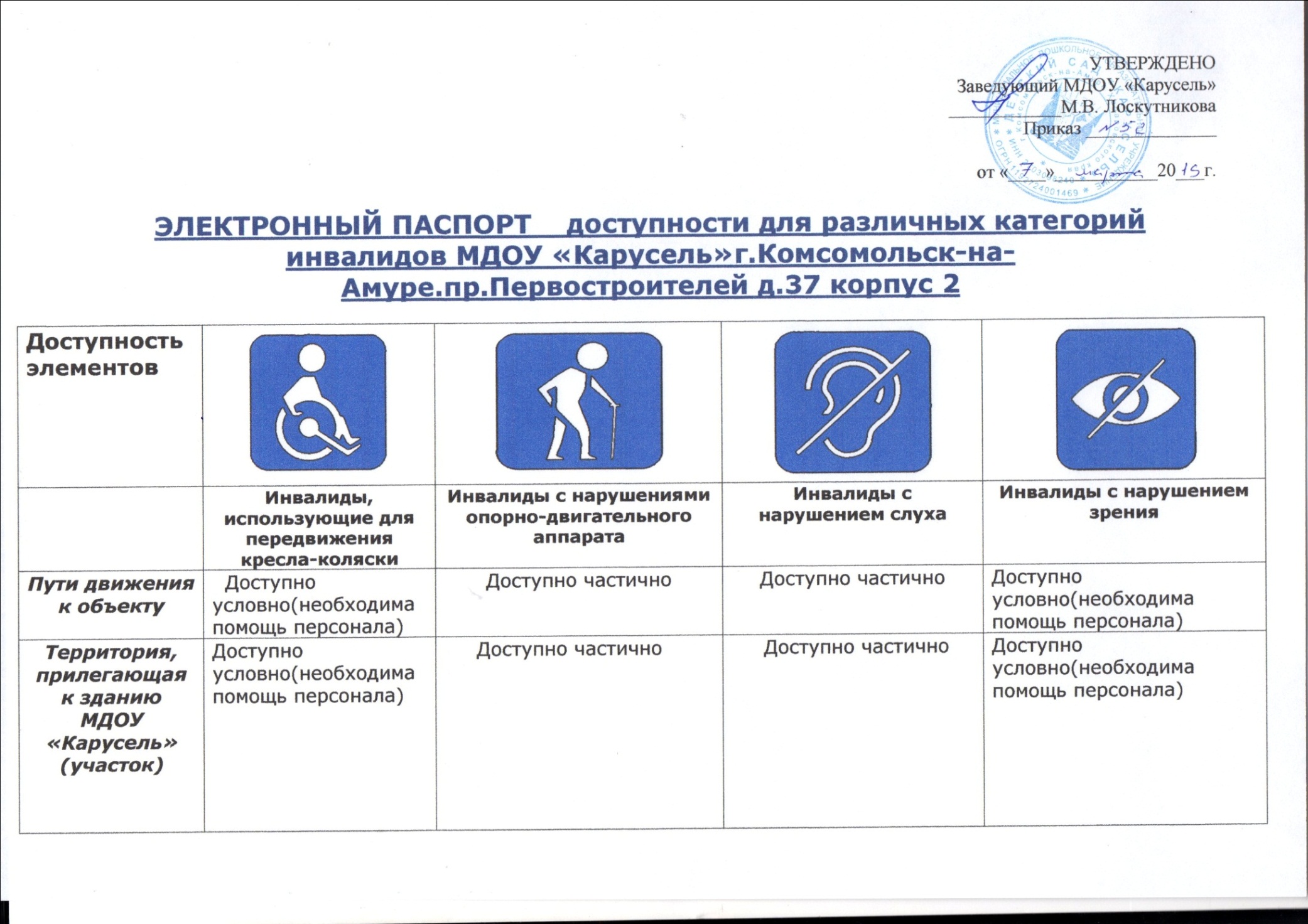 Уточнения : 1.Парковка.Парковочное место отсутствует.2.Входная группа и пути движения к зоне оказания услуг.Вход в здание учреждения находится со стороны ул. Васянина . Возле двери центрального входа имеется кнопка домофона.3.Зона оказания услуг.Персонал МДОУ обеспечивает прием граждан и оказание помощи в преодолении информационных и физических барьеров при предоставлении услуг.4.Санитарно-гигиеническое помещение. На первом этаже имеется туалетная комната, доступно условно для нужд инвалидов . 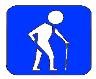 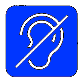 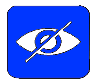 ПарковкаНедоступно  Недоступно НедоступноНедоступноВход (входы) в зданиеВременно недоступноДоступно условно(необходима помощь персонала)Доступно частичноДоступно условно(необходима помощь персонала)Пути движения внутри здания, в т.ч. пути эвакуацииВременно недоступноДоступно условно(необходима помощь персонала)Доступно условно(необходима помощь персонала)Доступно условно(необходима помощь персонала)Зона целевого назначенияВременно недоступноДоступно  частичноДоступно  частичноДоступно условно(необходима помощь персонала)Санитарно-гигиенические помещенияВременно недоступноДоступно условно(необходима помощь персонала)Доступно условно(необходима помощь персонала)Доступно условно(необходима помощь персонала)Система информации и связиВременно недоступноДоступно частичноДоступно частичноДоступно частично